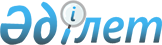 Об утверждении формы отчета № 1-ЭТ "О правонарушениях, связанных с экстремизмом и терроризмом и о состоянии прокурорского надзора" и Инструкции по его формированию
					
			Утративший силу
			
			
		
					Приказ и.о. Генерального Прокурора Республики Казахстан от 10 декабря 2021 года № 161. Зарегистрирован в Министерстве юстиции Республики Казахстан 22 декабря 2021 года № 25924. Утратил силу приказом Генерального Прокурора Республики Казахстан от 9 января 2023 года № 12
      Сноска. Утратил силу приказом Генерального Прокурора РК от 09.01.2023 № 12 (вводится в действие после дня его первого официального опубликования).
      В соответствии с подпунктом 12) статьи 6 Закона Республики Казахстан "О государственной правовой статистике и специальных учетах", руководствуясь подпунктом 6) статьи 37 Закона Республики Казахстан "О прокуратуре", ПРИКАЗЫВАЮ:
      1. Утвердить:
      1) форму отчета № 1-ЭТ "О правонарушениях, связанных с экстремизмом и терроризмом и о состоянии прокурорского надзора" согласно приложению 1 к настоящему приказу;
      2) Инструкцию по формированию отчета № 1-ЭТ "О правонарушениях, связанных с экстремизмом и терроризмом и о состоянии прокурорского надзора" согласно приложению 2 к настоящему приказу.
      2. Признать утратившим силу приказ Генерального Прокурора Республики Казахстан от 9 октября 2014 года № 113 "Об утверждении формы отчета № 1-ЭТ "О правонарушениях, связанных с экстремизмом и терроризмом и о состоянии прокурорского надзора" и Инструкции по его составлению, формировании банка данных о лицах, привлеченных к ответственности за совершение уголовных правонарушений, связанных с экстремизмом и терроризмом и организациях, признанных судом экстремистскими, террористическими" (зарегистрирован в Реестре государственной регистрации нормативных правовых актов за № 9863).
      3. Комитету по правовой статистике и специальным учетам Генеральной прокуратуры Республики Казахстан (далее – Комитет) обеспечить:
      1) государственную регистрацию настоящего приказа в Министерстве юстиции Республики Казахстан;
      2) размещение настоящего приказа на интернет-ресурсе Генеральной прокуратуры Республики Казахстан;
      3) направление копии настоящего приказа заинтересованным субъектам правовой статистики и специальных учетов, а также территориальным органам Комитета для исполнения.
      4. Контроль за исполнением настоящего приказа возложить на Председателя Комитета.
      5. Настоящий приказ вводится в действие после дня его первого официального опубликования. Отчет № 1-ЭТ "О правонарушениях, связанных с экстремизмом и терроризмом и о состоянии прокурорского надзора" Раздел 1. Сведения о преступлениях, связанных с экстремизмом и терроризмом
      продолжение таблицы:
      Кестенің жалғасы Отчет № 1-ЭТ "О правонарушениях, связанных с экстремизмом и терроризмом и о состоянии прокурорского надзора" Раздел 2. Сведения о лицах, совершивших преступления, связанных с экстремизмом и терроризмом
      продолжение таблицы: Отчет № 1-ЭТ "О правонарушениях, связанных с экстремизмом и терроризмом и о состоянии прокурорского надзора" Раздел 3. Сведения об изъятии экстремистских материалов, оружия, боеприпасов и взрывчатых веществ Таблица А. Сведения об изъятии экстремистских материалов Отчет № 1-ЭТ "О правонарушениях, связанных с экстремизмом и терроризмом и о состоянии прокурорского надзора" Раздел 3. Сведения об изъятии экстремистских материалов, оружия, боеприпасов и взрывчатых веществ Таблица Б. Сведения об изъятии оружия, боеприпасов и взрывчатых веществ Отчет № 1-ЭТ "О правонарушениях, связанных с экстремизмом и терроризмом и о состоянии прокурорского надзора" Раздел 4. Сведения об административных правонарушениях, связанных с экстремизмом и терроризмом Отчет № 1-ЭТ "О правонарушениях, связанных с экстремизмом и терроризмом и о состоянии прокурорского надзора" Раздел 5. Сведения о состоянии прокурорского надзора за соблюдением законности в сферах противодействия экстремизму и терроризму Отчет № 1-ЭТ "О правонарушениях, связанных с экстремизмом и терроризмом и о состоянии прокурорского надзора" Раздел 6. Сведения о лицах, осужденных за преступления, связанных с экстремизмом и терроризмом Инструкция по формированию отчета № 1-ЭТ
"О правонарушениях, связанных с экстремизмом и терроризмом и о состоянии прокурорского надзора" Глава 1. Общие положения
      1. Настоящая Инструкция детализирует формирование отчета о правонарушениях, связанных с экстремизмом и терроризмом и о состоянии прокурорского надзора (далее - отчет).
      2. Субъектами отчета являются Комитет национальной безопасности Республики Казахстан, Министерство обороны Республики Казахстан, Министерство внутренних дел Республики Казахстан, Агентство Республики Казахстан по финансовому мониторингу и органы прокуратуры.
      3. Основаниями формирования отчета являются сведения:
      1) электронных информационных учетных документов (далее – форма) Единого реестра досудебных расследований (далее – ЕРДР), утвержденных приказом Генерального Прокурора Республики Казахстан от 19 сентября 2014 года № 89 "Об утверждении Правил приема и регистрации заявления, сообщения или рапорта об уголовных правонарушениях, а также ведения Единого реестра досудебных расследований" (зарегистрирован в Реестре государственной регистрации нормативных правовых актов за № 9744) (разделы 1, 2, 3, 6);
      2) формы № 1 "Электронный информационный учетный документ по учету проверок и актов прокурорского надзора за законностью в социально-экономической сфере" в Единой информационно-аналитической системе "Қадағалау" (раздел 5);
      3) информационных учетных документов форм 1-АВ "О возбуждении дела об административном правонарушении" и 1-АП "О ходе движения, рассмотрения дела об административном правонарушении и о порядке исполнения административного взыскания", утвержденных приказом исполняющего обязанности Генерального Прокурора Республики Казахстан от 10 июля 2020 года № 85 "Об утверждении Правил ведения Единого реестра административных производств" (зарегистрирован в Реестре государственной регистрации за № 20962) (раздел 4).
      4. Учет процессуальных решений, которые в соответствии с Уголовно-процессуальным кодексом Республики Казахстан (далее – УПК РК) подлежат согласованию или утверждению прокурором, производится после удостоверения решения или формы электронной цифровой подписью прокурором.
      5. Отчет состоит из сводного отчета о правонарушениях по региону и отчетов по каждому субъекту данного региона. 
      6. Начальники территориальных органов Комитета обеспечивают достоверность поступающих сведений в информационные системы Комитета на местах. Глава 2. Сроки формирования отчета № 1-ЭТ
      7. Сводный отчет по республике, а также по региону и каждому субъекту формируется ежеквартально с нарастающим итогом в автоматизированном режиме в центральном аппарате Комитета по правовой статистике и специальным учетам Генеральной прокуратуры Республики Казахстан (далее – Комитет).
      После окончательной загрузки форм в информационные системы Комитета до 00:00 часов (по времени города Нур-Султана) последнего дня отчетного периода производится расчет отчета, сформированный за определенный период времени (статистический срез).
      В утвержденный отчет, сформированный за определенный период времени (статистический срез), внесение каких-либо корректировок запрещается.
      8. Комитет направляет сводный отчет и отчеты по каждому органу уголовного преследования заинтересованным субъектам, подразделениям Генеральной прокуратуры Республики Казахстан к 6 числу месяца, следующего за отчетным периодом, в электронном формате на их официальные электронные адреса.
      Если окончание срока приходится на нерабочий (выходной, праздничный) день, то последним днем срока считается первый, следующий за ним, рабочий день. Глава 3. Сведения о преступлениях, связанных с экстремизмом и терроризмом (раздел 1 отчета)
      9. Раздел 1 отчета содержит сведения о преступлениях, дела о которых находились в производстве в отчетном периоде (по которым было начато досудебное расследование, окончены с направлением в суд, прекращены, прерваны сроки досудебного расследования).
      В строках отражаются сведения о преступлениях, связанных с экстремизмом и терроризмом в соответствии со статьями Уголовного кодекса Республики Казахстан (далее – УК РК).
      10. В графе 1 раздела 1 указывается количество преступлений, дела о которых находились в производстве в отчетном периоде.
      В указанной графе также отражается количество преступлений в отчетном периоде уголовных правонарушений.
      К ним относятся преступления, зарегистрированные в отчетном периоде, а также преступления прошлых лет, по которым в отчетном периоде принято процессуальное решение о направлении уголовного дела в суд, прерывании срока или прекращении производства (кроме прекращенных со снятием с учета) или по которым не принято ни одно из вышеперечисленных решений.
      11. В графе 2 указывается количество преступлений, зарегистрированных в отчетном периоде независимо от того, кем начато досудебное расследование: органом дознания, следователем, прокурором.
      В случае начала досудебного расследования одним органом уголовного преследования и последующей передачей по подследственности в другой орган в графе 2 правонарушение указывается в отчете органа, начавшего досудебное расследование. В этом случае допустимо превышение показателей графы 2 над показателями графы 1.
      12. В графе 3 отражается количество преступлений, по оконченным уголовным делам (направленным в суд в порядке статей 305, 528 УПК РК и для применения принудительных мер медицинского характера в порядке статьи 518 УПК РК либо прекращенным согласно пунктам 3), 4), 9), 10), 11), 12) части 1 статьи 35 и статьи 36 УПК РК) независимо от времени регистрации. 
      В графе 4 отражается количество преступлений, уголовные дела о которых направлены в суд в порядке статей 305, 528 УПК РК и для применения принудительных мер медицинского характера в порядке статьи 518 УПК РК, независимо от времени регистрации правонарушения.
      13. В графе 5 указываются преступления, уголовные дела о которых прекращены согласно пунктам 3), 4), 9), 10), 11), 12) части 1 статьи 35 и статьи 36 УПК РК (без снятия с учета).
      В графе 6 указывается количество преступлений, дела о которых прекращены согласно пунктам 1), 2), 5), 6), 7), 8) части 1 статьи 35 УПК РК (со снятием правонарушения с учета).
      В графе 7 отражается общее количество преступлений, по которым прерваны сроки досудебного расследования в отчетном периоде.
      В графах 8, 9, 10, 11, 12, 13, 14, 15, 16 из графы 7 указывается число преступлений, по уголовным делам о которых в текущем отчетном периоде прерваны сроки досудебного расследования, как нераскрытые (по пунктам 1), 2), 3), 5), 6), 7), 8), 9) части 7 статьи 45 УПК РК).
      14. В графе 17 отражаются преступления, совершенные несовершеннолетними или при их участии.
      В графе 18 отражаются преступления, совершенные группой лиц.
      В графе 19 отражаются сведения, совершенных преступной группой; в графе 20 совершенных преступным сообществом; в графе 21 совершенных преступной организацией. Глава 4. Формирование раздела 2 "Сведения о лицах, совершивших преступления, связанных с экстремизмом и терроризмом" формы отчета № 1-ЭТ
      15. Раздел 2 отчета содержит сведения о лицах, совершивших преступления, связанные с экстремизмом и терроризмом.
      В строках раздела отражаются сведения о преступлениях в соответствии со статьями и главами УК РК, указанными в графе "А" раздела.
      16. В графе 1 отражается общее количество выявленных лиц, совершивших преступления, связанные с экстремизмом и терроризмом.
      В графе 2 из графы 1 указывается количество лиц, уголовные дела о которых направлены в суд.
      17. Из графы 1 в графах 3-21 выделяется численность отдельных категорий лиц, совершивших преступления: лиц, ранее совершивших преступления, женщин, граждан Республики Казахстан, Содружества Независимых Государств (далее - СНГ), иностранцев, лиц без гражданства, а также их возрастные группы, род занятий, образование. Глава 5. Сведения об изъятии экстремистских материалов, оружия, боеприпасов и взрывчатых веществ (раздел 3 отчета)
      18. В данном разделе отражаются сведения об изъятии экстремистских материалов, оружия, боеприпасов и взрывчатых веществ.
      Раздел отчета состоит из таблиц А "Сведения об изъятии экстремистских материалов" и Б "Сведения об изъятии оружия, боеприпасов и взрывчатых веществ".
      В строках таблицы А отражаются сведения о наименованиях изъятых экстремистских материалов.
      19. В графе 1 отражается общее количество изъятых экстремистских материалов.
      В строках таблицы Б отражаются сведения о наименовании изъятого оружия, боеприпасов и взрывчатых веществ.
      В графе 1 отражается общее количество изъятого оружия, боеприпасов и взрывчатых веществ по уголовным делам. Глава 6. Сведения об административных правонарушениях, связанных с экстремизмом и терроризмом (раздел 4 отчета)
      20. Данный раздел содержит сведения о результатах рассмотрения субъектом административной практики дел об административных правонарушениях, связанных с экстремизмом и терроризмом.
      Строки таблиц содержат перечень административных правонарушений, предусмотренных Кодексом Республики Казахстан об административных правонарушениях.
      21. В графе 1 указывается общее количество лиц, привлеченных к административной ответственности.
      В графах 2-7 из графы 1 отражается число несовершеннолетних, женщин, граждан Республики Казахстан, СНГ, иностранцев, лиц без гражданства. Глава 7. Сведения о состоянии прокурорского надзора за соблюдением законности в сферах противодействия экстремизму и терроризму (раздел 5 отчета)
      22. Раздел 5 отчета содержит сведения о состоянии прокурорского надзора за противодействием экстремизму и терроризму.
      23. В строке 1 отражается общее количество завершенных прокурором проверок применения законодательства по противодействию экстремизму и терроризму в текущем отчетном периоде.
      Проверка применения законодательства проводится прокурором после вынесения постановления о производстве проверки согласно пункту 3 статьи 7 Закона Республики Казахстан "О прокуратуре" (далее – ЗРК "О прокуратуре"). Необходимым условием отражения проверки является наличие справки о еҰ результатах, либо акта прокурорского надзора, вынесенного по итогам данной проверки.
      24. В строке 2 отражается количество выявленных нарушений законности, основанием для учета показателей служат справки о результатах проверки.
      25. В строке 3 отражается общее количество завершенных прокурором анализов применения законов в текущем отчетном периоде.
      26. В строке 4 указывается количество внесенных протестов.
      27. В строке 5 отражаются сведения об удовлетворенных протестах, учитываемых на основании письменного сообщения об исполнении требований прокурора об отмене незаконного акта, либо приведения его в соответствие с Конституцией Республики Казахстан и законодательными актами Республики Казахстан, а также прекращении незаконного действия должностного лица и восстановлении нарушенного права.
      28. В строке 6 отражаются сведения об отклоненных протестах.
      29. В строке 7 учитывается количество рассмотренных в отчетном периоде представлений с принятием мер по устранению нарушений (независимо от времени их внесения).
      Основанием для учета в этой графе являются письменные сообщения должностных лиц или органов о результатах рассмотрения представления прокурора и принятых мерах по устранению нарушений законности.
      30. В строке 8 учитывается количество удовлетворенных заявлений в порядке статьи 30 ЗРК "О прокуратуре".
      31. В строке 9 отражается количество удовлетворенных заявлений судом, поданных прокурором в порядке статьи 376 Гражданского процессуального кодекса Республики Казахстан, из которой в следующих строках учитывается: 10 - количество организаций, признанных экстремистскими и террористическими; 11 - количество удовлетворенных заявлений прокурора, внесенных в порядке статьи 21 Закона Республики Казахстан "О противодействии терроризму" (далее – ЗРК "О противодействии терроризму"; 12 - количество удовлетворенных заявлений прокурора, внесенных в порядке статьи 8 Закона Республики Казахстан "О противодействии экстремизму" (далее – ЗРК "О противодействии экстремизму"; 13- количество удовлетворенных заявлений прокурора, внесенных в порядке статьи 10-4 ЗРК "О противодействии терроризму"; 14 - количество удовлетворенных заявлений прокурора, внесенных в порядке статьи 12 ЗРК "О противодействии экстремизму".
      32. В строке 15 учитываются разъяснения закона, данные в порядке статьи 32 ЗРК "О прокуратуре" и направленные прокурорами органу или должностному лицу, либо гражданину.
      33. В строках 17, 18 и 19 отражается количество лиц, привлеченных к дисциплинарной, административной и материальной ответственности по постановлениям и представлениям прокуратуры.
      34. В строке 20 отражается количество фактов, зарегистрированных в книге учета информации (далее - КУИ) в результате проверки и анализа, из которой в строке 21 отражается количество фактов, по которым расследование окончено (приговор суда, вступивший в законную силу, либо дело прекращено по не реабилитирующим основаниям).
      35. В строке 22 отражается количество уголовных правонарушений, по которым начато досудебное расследование в результате проверки и анализа, в том числе в строке 22 отражается количество оконченных досудебных расследований (приговор суда, вступивший в законную силу либо дело прекращено по нереабилитирующим основаниям).
      36. В строках 24, 25, 26 отражаются сведения по информационно-профилактической (разъяснительной) работе. Глава 8. Сведения о лицах, осужденных за преступления, связанных с экстремизмом и терроризмом (раздел 6 отчета)
      37. Раздел 6 о лицах, в отношении которых судами вынесены судебные акты состоит из строк с указанием статей УК РК и граф, отражающих:
      число лиц, уголовные дела (уголовное преследование) о которых прекращены, в том числе по числу невменяемых, к которым применены принудительные меры медицинского характера (графы 1 и 2);
      число оправданных (графа 3) и осужденных (графа 5);
      меры уголовного наказания: сроки лишения свободы (графы 6, 7, 8), и дополнительная мера наказания (конфискация имущества) отражаются в графе 8.
					© 2012. РГП на ПХВ «Институт законодательства и правовой информации Республики Казахстан» Министерства юстиции Республики Казахстан
				
      И.о. Генерального ПрокурораРеспублики Казахстан 

 Б. Асылов
Приложение 1 к приказу
И.о. Генерального Прокурора
Республики Казахстан
от 10 декабря 2021 года № 161форма
Наименование
Код строки
Количество преступлений, уголовные дела о которых находились в производстве в отчетном периоде
Количество преступлений, зарегистрированных в Едином реестре досудебных расследований в отчетном периоде
Количество преступлений уголовные дела, о которых окончены производством в отчетном периоде
Количество преступлений, уголовные дела о которых направлены в суд в отчетном периоде
Количество преступлений, уголовные дела о которых направлены в суд в отчетном периоде
Количество преступлений уголовные дела, о которых прекращены по пунктам 3), 4), 9), 10), 11),12) части 1 статьи 35 и статьи 36 Уголовно-процессуального кодекса Республики Казахстан (далее –УПК)
Количество преступлений уголовные дела, о которых прекращены по пунктам 1), 2), 5), 6), 7), 8) части 1 статьи 35 УПК
А
Б
1
2
3
4
4
5
6
Всего преступлений с экстремизмом и терроризмом
количество преступлений, по которым прерваны сроки досудебного расследования по части 7 статьи 45 УПК в отчетном периоде
количество преступлений, по которым прерваны сроки досудебного расследования по части 7 статьи 45 УПК в отчетном периоде
количество преступлений, по которым прерваны сроки досудебного расследования по части 7 статьи 45 УПК в отчетном периоде
количество преступлений, по которым прерваны сроки досудебного расследования по части 7 статьи 45 УПК в отчетном периоде
количество преступлений, по которым прерваны сроки досудебного расследования по части 7 статьи 45 УПК в отчетном периоде
количество преступлений, по которым прерваны сроки досудебного расследования по части 7 статьи 45 УПК в отчетном периоде
количество преступлений, по которым прерваны сроки досудебного расследования по части 7 статьи 45 УПК в отчетном периоде
количество преступлений, по которым прерваны сроки досудебного расследования по части 7 статьи 45 УПК в отчетном периоде
Всего
пункт 1)
пункт 2)
пункт 3)
пункт 4)
пункт 5)
пункт 6)
пункт 7)
пункт 8)
пункт 9)
7
8
9
10
11
12
13
14
15
16
Всего преступлений с экстремизмом и терроризмом
преступления, уголовные дела о которых окончены производством в отчетном периоде
преступления, уголовные дела о которых окончены производством в отчетном периоде
преступления, уголовные дела о которых окончены производством в отчетном периоде
преступления, уголовные дела о которых окончены производством в отчетном периоде
преступления, уголовные дела о которых окончены производством в отчетном периоде
несовершеннолетними (или) при их соучастии
группой лиц
преступная группа
преступное сообщество
преступная организация
17
18
19
20
21
Наименование
Код строки
Всего
в том числе
в том числе
в том числе
в том числе
в том числе
в том числе
в том числе
в том числе
Наименование
Код строки
Всего
направлено в суд
лиц ранее совершавших
несовершеннолетних
женщин
граждан Республики Казахстан
граждан Содружества Независимых Государств (далее – СНГ)
иностранные граждане
лиц без гражданства
А
Б
1
2
3
4
5
6
7
8
9
Всего преступлений с экстремизмом и терроризмом
в том числе
в том числе
в том числе
в том числе
в том числе
в том числе
в том числе
в том числе
в том числе
в том числе
в том числе
в том числе
род занятий
род занятий
род занятий
род занятий
род занятий
род занятий
род занятий
род занятий
род занятий
род занятий
образование
образование
государственные служающие
рабочие
безработные
учащиеся
студенты
частные предприниматели
служители культа
военнослужащие
работники культуры и искусства
фермеры
высшее
среднее и средне-специальное
10
11
12
13
14
15
16
17
18
19
20
21
Наименование
Наименование
Изъято экстремистских материалов
А
А
Б
1
Всего материалов
Всего материалов
1
из них
листовки
2
из них
книги
3
из них
иные носители 
4
Наименование
Наименование
Изъято оружия, боеприпасов и взрывчатых веществ по возбужденным уголовным делам
А
А
Б
1
Всего оружия, боеприпасов и взрывчатых веществ
Всего оружия, боеприпасов и взрывчатых веществ
1
из них
оружия
2
из них
боевые припасы
3
из них
взрывчатые вещества
4
Наименование
Наименование
Всего
в том числе:
в том числе:
в том числе:
в том числе:
в том числе:
в том числе:
Наименование
Наименование
Всего
несовершеннолетних
женщин
граждан Республики Казахстан
граждан СНГ
иностранные граждане
лица без гражданства
А
А
Б
1
2
3
4
5
6
7
Привлечено к административной ответственности по статье 453 Кодекса Республики Казахстан об административных правонарушениях (далее – КоАП)
Привлечено к административной ответственности по статье 453 Кодекса Республики Казахстан об административных правонарушениях (далее – КоАП)
1
Из них с применением
штрафа
2
Из них с применением
лишения лицензии и запрещения деятельности юридического лица
3
Из них с применением
сумма наложенного штрафа
4
Из них с применением
сумма взысканного штрафа
5
Привлечено к административной ответственности по статье 149 КоАП
Привлечено к административной ответственности по статье 149 КоАП
6
Наименование
Наименование
код строки
Всего
А
А
Б
1
Произведено проверок
Произведено проверок
1
Выявлено нарушений законности
Выявлено нарушений законности
2
Проведено анализов
Проведено анализов
3
Внесено протестов
Внесено протестов
4
в том числе удовлетворено протестов
в том числе удовлетворено протестов
5
в том числе отклонено протестов
в том числе отклонено протестов
6
Рассмотрено представлений
Рассмотрено представлений
7
Удовлетворено заявлений в порядке статьи 30 Закона Республики Казахстан "О прокуратуре"
Удовлетворено заявлений в порядке статьи 30 Закона Республики Казахстан "О прокуратуре"
8
Количество удовлетворенных заявлений судом, поданных прокурором в порядке статьи 376 Гражданского процессуального кодекса Республики Казахстан (Глава 47)
Количество удовлетворенных заявлений судом, поданных прокурором в порядке статьи 376 Гражданского процессуального кодекса Республики Казахстан (Глава 47)
9
из строки 9
количество организаций, признанных экстремистскими и террористическими
10
из строки 9
количество удовлетворенных заявлений прокурора в порядке статьи 21 Закона Республики Казахстан "О противодействии терроризму" (далее – ЗРК "О противодействии терроризму")
11
из строки 9
количество удовлетворенных заявлений прокурора в порядке статьи 8 Закона "О противодействии экстремизму" (далее – ЗРК "О противодействии экстремизму")
12
из строки 9
количество удовлетворенных заявлений прокурора в порядке статьи 10-4 ЗРК "О противодействии терроризму"
13
из строки 9
количество удовлетворенных заявлений прокурора в порядке статьи 12 ЗРК "О противодействии экстремизму"
14
Дано разъяснений закона
Дано разъяснений закона
15
На основании правовых актов прокуратуры отменено и изменено незаконных актов
На основании правовых актов прокуратуры отменено и изменено незаконных актов
16
Количество лиц, привлеченных к дисциплинарной ответственности
Количество лиц, привлеченных к дисциплинарной ответственности
17
Количество лиц, привлеченных к административной ответственности
Количество лиц, привлеченных к административной ответственности
18
Количество лиц, привлеченных к материальной ответственности
Количество лиц, привлеченных к материальной ответственности
19
Количество фактов, зарегистрированных в книге учета информации (далее - КУИ) в результате проверки и анализа
Количество фактов, зарегистрированных в книге учета информации (далее - КУИ) в результате проверки и анализа
20
Количество фактов, зарегистрированных в КУИ по которым расследование окончено (приговор суда, вступивший в законную силу, либо дело прекращено по не реабилитирующим основаниям) (из графы 20)
Количество фактов, зарегистрированных в КУИ по которым расследование окончено (приговор суда, вступивший в законную силу, либо дело прекращено по не реабилитирующим основаниям) (из графы 20)
21
Количество уголовных правонарушений, по которым начато досудебное расследование в результате проверки и анализа
Количество уголовных правонарушений, по которым начато досудебное расследование в результате проверки и анализа
22
Количество оконченных досудебных расследований (приговор суда, вступивший в законную силу, либо дело прекращено по нереабилитирующим основаниям) (из графы 22)
Количество оконченных досудебных расследований (приговор суда, вступивший в законную силу, либо дело прекращено по нереабилитирующим основаниям) (из графы 22)
23
Информационно-профилактическая (разъяснительная) работа (всего):
Информационно-профилактическая (разъяснительная) работа (всего):
24
из строки 24
в том числе проведено конференций, пресс-конференций, семинаров, семинар-совещаний, "круглых" столов
25
из строки 24
в том числе всего материалов, опубликованных в средствах массовой информации (в печати, по радио, телевидение, информационных агентствах, веб-сайтах)
26
Наименование
Код строки
Количество лиц, уголовные дела в отношении которых прекращены судом
Количество невменяемых, к которым применены принудительные меры медицинского характера
Количество оправданных
Количество осужденных
из них
из них
из них
из них
Наименование
Код строки
Количество лиц, уголовные дела в отношении которых прекращены судом
Количество невменяемых, к которым применены принудительные меры медицинского характера
Количество оправданных
Количество осужденных
к лишению свободы
ограничение свободы
арест
конфискация имущества
А
Б
1
2
4
5
6
7
8
9
Всего преступлений с экстремизмом и терроризмомПриложение 2 к приказу
И.о. Генерального Прокурора
Республики Казахстан
от 10 декабря 2021 года № 161